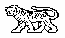                                   МУНИЦИПАЛЬНЫЙ КОМИТЕТ ГРИГОРЬЕВСКОГО СЕЛЬСКОГО ПОСЕЛЕНИЯ МИХАЙЛОВСКОГО МУНИЦИПАЛЬНОГО РАЙОНА 	ПРИМОРСКОГО КРАЯ	 РЕШЕНИЕ13.12.2019г.                                   с. Григорьевка                                               №29 О внесении изменений и дополнений в Устав Григорьевского сельского поселения	 В соответствии с Федеральным законом  от 06.10.2003 г. № 131-ФЗ «Об общих принципах организации местного самоуправления в Российской Федерации», Федеральным законом от 02.08.2019г№283-ФЗ  «О внесении изменений в Градостроительный кодекс Российской Федерации и отдельные законодательные акты Российской Федерации», Федеральным законом  от 26.07.2019 г№228-ФЗ «О внесении изменений в статью 40 Федерального закона «Об общих принципах организации местного самоуправления в Российской Федерации» и статью 13.1 Федерального закона «О противодействии коррупции», Уставом Григорьевского сельского поселения, муниципальный комитетРЕШИЛ:Внести в Устав Григорьевского сельского поселения следующие изменения и дополнения:1.1   Статью 4  Устава дополнить пунктом 14 следующего содержания:«14) Принятие в соответствии с гражданским законодательством Российской Федерации решения о сносе самовольной постройки, решения о сносе самовольной постройки или ее приведении в соответствие с предельными параметрами разрешенного строительства, реконструкции объектов капитального строительства, установленными правилами землепользования и застройки, документацией по планировке территории, или обязательными требованиями к параметрам объектов капитального строительства, установленными федеральными законами;»1.2 Внести в  статью 22 Устава следующие изменения:1) часть 7.1 изложить в следующей редакции:"7.1. Депутат, член выборного органа местного самоуправления, выборное должностное лицо местного самоуправления должны соблюдать ограничения, запреты, исполнять обязанности, которые установлены Федеральным законом от 25 декабря 2008 года N 273-ФЗ "О противодействии коррупции" и другими федеральными законами. Полномочия депутата, члена выборного органа местного самоуправления, выборного должностного лица местного самоуправления прекращаются досрочно в случае несоблюдения ограничений, запретов, неисполнения обязанностей, установленных Федеральным законом от 25 декабря 2008 года N 273-ФЗ "О противодействии коррупции", Федеральным законом от 3 декабря 2012 года N 230-ФЗ "О контроле за соответствием расходов лиц, замещающих государственные должности, и иных лиц их доходам", Федеральным законом от 7 мая 2013 года N 79-ФЗ "О запрете отдельным категориям лиц открывать и иметь счета (вклады), хранить наличные денежные средства и ценности в иностранных банках, расположенных за пределами территории Российской Федерации, владеть и (или) пользоваться иностранными финансовыми инструментами", если иное не предусмотрено  Федеральным законом  от 06.10.2003г. №131-ФЗ «Об общих принципах организации местного самоуправления в Российской Федерации» ";2) часть 7.3 после слов "выборного должностного лица местного самоуправления" дополнить словами "или применении в отношении указанных лиц иной меры ответственности";3) дополнить частью 7.3-1 следующего содержания:"7.3-1. К депутату, члену выборного органа местного самоуправления, выборному должностному лицу местного самоуправления, представившим недостоверные или неполные сведения о своих доходах, расходах, об имуществе и обязательствах имущественного характера, а также сведения о доходах, расходах, об имуществе и обязательствах имущественного характера своих супруги (супруга) и несовершеннолетних детей, если искажение этих сведений является несущественным, могут быть применены следующие меры ответственности:1) предупреждение;2) освобождение депутата, члена выборного органа местного самоуправления от должности в муниципальном комитете Григорьевского сельского поселения, выборном органе местного самоуправления с лишением права занимать должности в муниципальном комитете Григорьевского сельского поселения, выборном органе местного самоуправления до прекращения срока его полномочий;3) освобождение от осуществления полномочий на постоянной основе с лишением права осуществлять полномочия на постоянной основе до прекращения срока его полномочий;4) запрет занимать должности в муниципальном комитете Григорьевского сельского поселения, выборном органе местного самоуправления до прекращения срока его полномочий;5) запрет исполнять полномочия на постоянной основе до прекращения срока его полномочий.";4) дополнить частью 7.3-2 следующего содержания:"7.3-2. Порядок принятия решения о применении к депутату, члену выборного органа местного самоуправления, выборному должностному лицу местного самоуправления мер ответственности, указанных в части 7.3-1 настоящей статьи, определяется муниципальным правовым актом в соответствии с законом Приморского края."2. Направить настоящее решение в  Главное Управление Министерства юстиции Российской Федерации по Приморскому краю для государственной регистрации.3. Настоящее решение вступает в силу после его государственной регистрации в  Главном Управлении Министерства юстиции Российской Федерации по Приморскому краю со дня его официального обнародования в местах установленных Уставом Григорьевского сельского поселения.Глава Григорьевского сельского поселения                                            А.С. ДрёминПредседатель муниципального комитетаГригорьевского сельского поселения                                                      И.Ф. Марченко